Date homework set: 19.06.24To be returned to school by: 25.06.24Talking Topic: To discuss the following topic: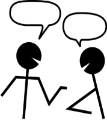 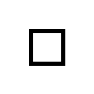 “Who is Puck?”          Tick when you have completed this task.Maths Complete the following 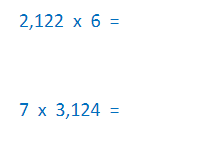 Complete the next three steps on Maths WhizzComplete TTRockstars.Tick when you have completed these tasks.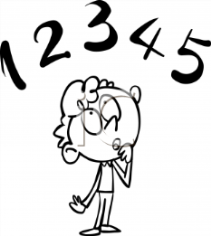 Reading Read the next chapter from your new reading book and you must complete the next book mark. 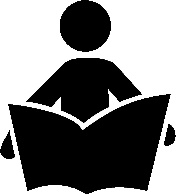 Continue reading your book on bug club. This activity is part of your homework.Read to an adult and ask them to sign your Reading Diary.Tick when you have completed this task.Spelling:  Learn this week’s spellings. Practice them using the pyramid method and then include them in sentences.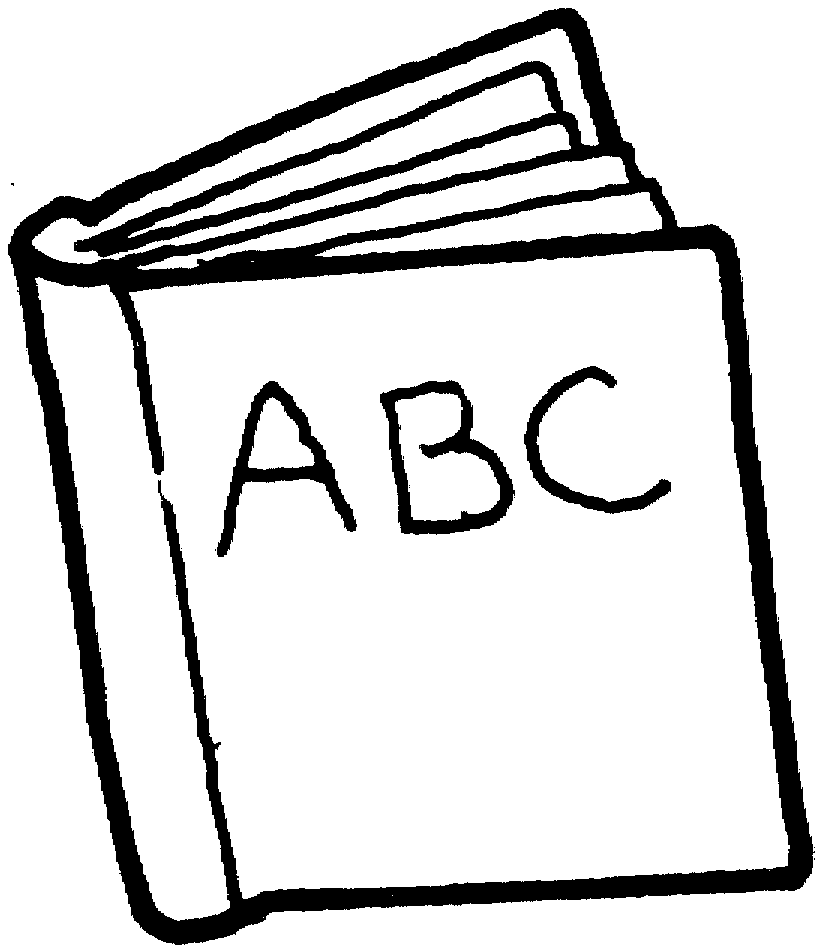 Profession, prototype, pronunciation, programme            Tick when you have completed this task.Writing: Write a diary entry has Puck. What does he see, smell and hear. Key Skill : Semi-colon.  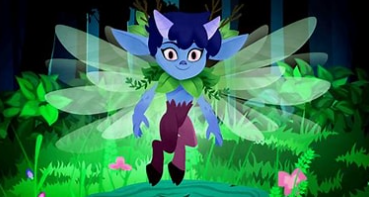 